3.pielikumsPriekules novada pašvaldības domes 2016.gada 28.aprīļa sēdes protokolam Nr.8, 2.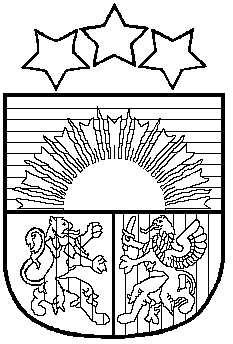 LATVIJAS REPUBLIKAPRIEKULES NOVADA PAŠVALDĪBAS DOMEReģistrācijas Nr. , Saules iela 1, Priekule, Priekules novads, LV-3434, tālrunis , fakss 63497937, e-pasts: dome@priekulesnovads.lvLĒMUMSPriekulē2016.gada 28.aprīlī                	                                                                                     Nr.82.Par Priekules novada pašvaldības noteikumu “Priekules novada pašvaldības skolēnu autobusu izmantošanas kārtība” apstiprināšanu		Ir nepieciešams izstrādāt noteikumus, kas nosaka Priekules novada pašvaldībai piederošo, tiesiskajā valdījumā vai ilgtermiņa nomā esošo skolēnu autobusu izmantošanas kārtību.		Skolēnu pārvadāšanai izstrādāto maršrutu veikšanai apstiprinātie autobusi tiek izmantoti pašvaldībai noteikto izglītības, kultūras un sporta funkciju veikšanai šādiem mērķiem:Priekules novada pašvaldības izglītības iestāžu izglītojamo un viņus pavadošo personu nogādāšanai uz Priekules novada pašvaldības izglītības iestādēm, kā arī uz dzīvesvietu pēc mācību procesa beigām;Priekules novada pašvaldības izglītības iestāžu izglītojamo un viņus pavadošo personu pārvadāšanai uz mācību un ārpusskolas pasākumiem (mācību olimpiādes, sporta sacensības, konkursi, koncerti, izrādes, skates, mēģinājumi u.tml.) un no tiem atpakaļ uz dzīvesvietu vai mācību iestādi;Priekules novada pašvaldības izglītības iestāžu izglītojamo un viņus pavadošo personu pārvadāšanai uz pasākumiem, kuri nav iekļauti mācību plānā  (ekskursijas, kultūras un sporta pasākumi u.c.) un no tiem atpakaļ uz dzīvesvietu.Skolēnu autobusi var tikt izmantoti arī šādos gadījumos:Priekules novada pašvaldības iestāžu un struktūrvienību darbinieku nogādāšanai uz izglītības pasākumiem, kuros tie paši ir dalībnieki (kursi, semināri, pieredzes apmaiņas vizītes u.tml.) un no tiem atpakaļ uz dzīvesvietu vai darba vietu;Pašvaldības institūciju (arī pašdarbnieku kolektīvi, pulciņi, u.tml.), to pārstāvju nogādāšanai uz izglītības, sporta un kultūras pasākumiem, kuros tie paši ir dalībnieki un, kuri ir saistīti ar pašvaldības funkciju nodrošināšanu, un no tiem atpakaļ uz dzīvesvietu vai darba vietu, saskaņā ar apstiprinātajiem pasākumu plāniem un pašvaldības budžetā paredzēto finansējumu. 	Saskaņā ar likuma „Par pašvaldībām” 14. panta otrās daļas 3.punktu, 15.panta pirmās daļas 4. un 5. punktu, 41.panta pirmās daļas 2.punktu, Publiskas personas mantas finanšu līdzekļu un mantas izšķērdēšanas novēršanas likums  5.2panta piekto daļu, Atklāti balsojot PAR - 11 deputāti (Malda Andersone, Inita Rubeze, Arnis Kvietkausks, Inese Kuduma, Rigonda Džeriņa, Vaclovs Kadaģis, Ainars Cīrulis, Vija Jablonska, Arta Brauna, Gražina Ķervija,  Andris Džeriņš); PRET -  nav; ATTURAS -  nav; Priekules novada pašvaldības dome NOLEMJ:1.Apstiprināt Priekules novada pašvaldības noteikumus “Priekules novada pašvaldības skolēnu autobusu izmantošanas kārtība”. 2.Noteikt, ka noteikumi “Priekules novada pašvaldības skolēnu autobusa izmantošanas kārtība” stājas spēkā ar 2016.gada 1.maiju.Izsūtāms: Domes priekšsēdētāja vietniekam A.Cīrulim,Izpilddirektoram A.Razma.Pašvaldības domes priekšsēdētāja       					V.JablonskaLATVIJAS REPUBLIKAPRIEKULES NOVADA PAŠVALDĪBAS DOMEReģistrācijas Nr. , Saules iela 1, Priekule, Priekules novads, LV-3434, tālrunis , fakss 63497937, e-pasts: dome@priekulesnovads.lvAPSTIPRINĀTIAr Priekules novada pašvaldības domes 2016.gada 28.aprīļalēmumu (prot.Nr.8,2.)NOTEIKUMIPriekulēPriekules novada pašvaldības skolēnu autobusu izmantošanas kārtība                                               Izdoti saskaņā ar likuma „Par pašvaldībām” 14. panta otrās daļas 3.punktu, 15.panta pirmās daļas 4. un 5. punktu, 41.panta pirmās daļas 2.punktu,Publiskas personas mantas finanšu līdzekļuun mantas izšķērdēšanas novēršanas likums  5.2panta piekto daļu Noteikumi nosaka Priekules novada pašvaldībai (turpmāk– pašvaldība) piederošo, tiesiskajā valdījumā vai ilgtermiņa nomā esošo skolēnu autobusu izmantošanas kārtību.Skolēnu maršrutu veikšanai apstiprinātie autobusi (turpmāk – skolēnu autobusi) tiek izmantoti pašvaldībai noteikto izglītības, kultūras un sporta funkciju veikšanai šādiem mērķiem:2.1. Priekules novada pašvaldības izglītības iestāžu izglītojamo un viņus pavadošo personu nogādāšanai uz Priekules novada pašvaldības izglītības iestādēm, kā arī uz dzīvesvietu pēc mācību procesa beigām;2.2. Priekules novada pašvaldības izglītības iestāžu izglītojamo un viņus pavadošo personu pārvadāšanai uz mācību un ārpusskolas pasākumiem (mācību olimpiādes, sporta sacensības, konkursi, koncerti, izrādes, skates, mēģinājumi u.tml.) un no tiem atpakaļ uz dzīvesvietu vai mācību iestādi;2.3. Priekules novada pašvaldības izglītības iestāžu izglītojamo un viņus pavadošo personu pārvadāšanai uz pasākumiem, kuri nav iekļauti mācību plānā  (ekskursijas, kultūras un sporta pasākumi u.c.) un no tiem atpakaļ uz dzīvesvietu.3. Skolēnu autobusi, ja netiek kavēts šo noteikumu 2.punktā minētie izmantošanas mērķi, var tikt izmantoti arī šādos gadījumos:3.1. Priekules novada pašvaldības iestāžu un struktūrvienību darbinieku nogādāšanai uz izglītības pasākumiem, kuros tie paši ir dalībnieki (kursi, semināri, pieredzes apmaiņas vizītes u.tml.) un no tiem atpakaļ uz dzīvesvietu vai darba vietu;3.2. Pašvaldības institūciju (arī pašdarbnieku kolektīvi, pulciņi, u.tml.), to pārstāvju nogādāšanai uz izglītības, sporta un kultūras pasākumiem, kuros tie paši ir dalībnieki un kuri ir saistīti ar pašvaldības funkciju nodrošināšanu, un no tiem atpakaļ uz dzīvesvietu vai darba vietu, saskaņā ar apstiprinātajiem pasākumu plāniem un pašvaldības budžetā paredzēto finansējumu.4. Prioritārie skolēnu autobusa izmantošanas mērķi ir norādīti noteikumu 2.1. un 2.2.punktā. Ja autobusu nepieciešams vienlaikus izmantot vairākiem prioritāriem izmantošanas mērķiem, autobusu izmantošanu  organizē attiecīgās pārvaldes vadītājs vai  Priekules novada pašvaldības izpilddirektors. Šajā punktā minētie pārvadājumi tiek finansēti no pašvaldības budžeta līdzekļiem.5.  Šo noteikumu 2.3. un 3.punktā minētie pārvadājumi tiek veikti, ja līdzekļi tam ir paredzēti pašvaldības budžetā. 6. Regulāros skolu izglītojamo pārvadājumu maršrutus pašvaldība sadarbībā ar izglītības iestādi  izstrādā  katru gadu pirms mācību gada sākuma un apstiprina mācību gada pirmajā pašvaldības domes sēdē.7. Par regulāro skolēnu autobusa maršrutu lietderīgu izmantošanu atbild izglītības iestādes direktors. 8. Noteikumu 2.2., 2.3. un 3.punktā noteiktos braucienus, norādot brauciena mērķi, datumu, plānoto maršrutu, brauciena ilgumu saskaņo ar pašvaldības izpilddirektoru vismaz 5 (piecas) dienas pirms brauciena, nosūtot attiecīgās pārvaldes vadītājam vai pašvaldības izpilddirektoram braucēju sarakstu, kurā norādīta arī atbildīgā persona par drošību brauciena laikā. Šajos gadījumos attiecīgās pārvaldes vadītājs vai pašvaldības izpilddirektors izdod rīkojumu par konkrētā brauciena veikšanu.9. Autobusu izmantošanu kontrolē un ceļa zīmes paraksta attiecīgās pārvaldes vadītājs vai pašvaldības izpilddirektors.10. Autobusa vadītājs ir atbildīgs par pārvadājuma veikšanu, ievērojot Latvijas Republikas spēkā esošo normatīvo aktu prasības.11. Pašvaldība nepieciešamības gadījumā katrā skolēnu pārvadājuma maršrutā var nodrošināt izglītojamo pavadoņus šādā kārtībā:11.1. pirmskolas un vispārējās izglītības izglītojamiem vismaz 1 (vienu) pavadoni attiecīgajā izglītojamo pārvadājuma maršrutā;11.2. speciālās izglītības izglītojamiem vienu vai vairākus pavadoņus, ja izglītojamā vecāki nevar nodrošināt izglītojamā pavadīšanu uz izglītības iestādi un atpakaļ uz dzīvesvietu.12. Bērnu (izglītojamo) pavadonis var būt algots darbinieks vai cita persona, kura uz līguma par brīvprātīgo darbu pamata apņēmusies veikt pavadoņa pienākumus. Līgumu par brīvprātīgo darbu ar pavadoni slēdz attiecīgās izglītības iestādes vadītājs, saskaņojot ar pašvaldības domes priekšsēdētāja vietnieku.13. Veicot pārvadājumus, autobusa vadītājs papildus dokumentiem, kas noteikti normatīvajos aktos par autopārvadājumiem un ceļu satiksmi, glabā autotransporta līdzeklī šādus dokumentus:13.1. sertifikāta oriģinālu, kurā norādīts attiecīgā autotransporta līdzekļa reģistrācijas numurs;13.2. autobusa vadītāja darba līgumu vai tā izrakstu;13.3. pašvaldības institūcijas vadītāja rīkojumu vai tā apliecinātu kopiju, kurā norādīts brauciena mērķis, kas saistīts ar pašvaldības funkciju veikšanu, plānotais brauciena maršruts, pasažieru saraksts vai norāde, kādas personas var atrasties autotransporta līdzeklī un kādi dokumenti to apliecina;13.4. autobusa vadītāja darba un atpūtas laika apliecinošus dokumentus, kuri saskaņojami ar pašvaldības izpilddirektoru katra mēneša beigās vai sākumā un kuri veikti ar digitālo tahogrāfu vai atbilst 2007.gada 24.aprīļa Ministru kabineta noteikumu Nr.279 „Noteikumi par izņēmumiem, kad nepiemēro Eiropas Parlamenta un Padomes 2006.gada 15.marta Regulu (EK) Nr.561/2006, ar ko paredz dažu sociālās jomas tiesību aktu saskaņošanu saistībā ar autotransportu, groza Padomes Regulu (EEK) Nr.3821/85 un Padomes Regulu (EK) Nr.2135/98 un atceļ Padomes Regulu (EEK) Nr.3820/85” prasībām.14. Veicot starptautiskos izglītojamo pašpārvadājumus, autobusa vadītājs papildus Ministru kabineta 2004.gada 20.aprīļa noteikumos Nr.327 "Kārtība, kādā veicami pasažieru un kravas pašpārvadājumi" noteiktajām prasībām ievēro starptautiskajos nolīgumos par autopārvadājumiem un ceļu satiksmi noteiktās prasības.15. Noteikumi saistoši visām pašvaldības iestādēm un struktūrvienībām to darbiniekiem un amatpersonām.16.  Noteikumi stājas spēkā ar 2016.gada 1.maijā.Pašvaldības domes priekšsēdētāja		                                                 V.Jablonska